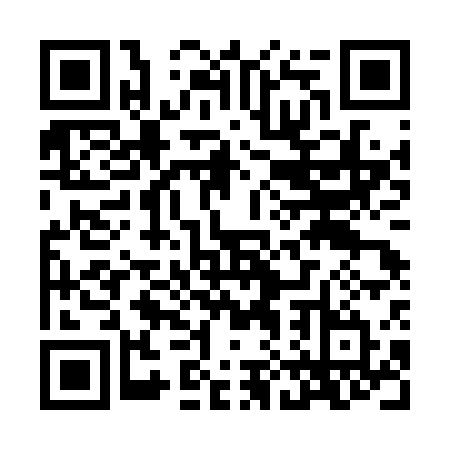 Ramadan times for Country Oak Estates, Mississippi, USAMon 11 Mar 2024 - Wed 10 Apr 2024High Latitude Method: Angle Based RulePrayer Calculation Method: Islamic Society of North AmericaAsar Calculation Method: ShafiPrayer times provided by https://www.salahtimes.comDateDayFajrSuhurSunriseDhuhrAsrIftarMaghribIsha11Mon6:026:027:101:054:277:007:008:0912Tue6:016:017:091:054:287:017:018:1013Wed5:595:597:081:054:287:027:028:1114Thu5:585:587:061:044:287:037:038:1115Fri5:565:567:051:044:297:047:048:1216Sat5:555:557:041:044:297:047:048:1317Sun5:545:547:021:034:297:057:058:1418Mon5:525:527:011:034:307:067:068:1519Tue5:515:517:001:034:307:077:078:1620Wed5:495:496:581:034:307:077:078:1621Thu5:485:486:571:024:307:087:088:1722Fri5:465:466:551:024:317:097:098:1823Sat5:455:456:541:024:317:107:108:1924Sun5:445:446:531:014:317:117:118:2025Mon5:425:426:511:014:317:117:118:2126Tue5:415:416:501:014:327:127:128:2227Wed5:395:396:491:004:327:137:138:2228Thu5:385:386:471:004:327:147:148:2329Fri5:365:366:461:004:327:147:148:2430Sat5:355:356:451:004:327:157:158:2531Sun5:335:336:4312:594:327:167:168:261Mon5:325:326:4212:594:337:177:178:272Tue5:305:306:4012:594:337:177:178:283Wed5:295:296:3912:584:337:187:188:294Thu5:275:276:3812:584:337:197:198:295Fri5:265:266:3612:584:337:207:208:306Sat5:245:246:3512:584:337:217:218:317Sun5:235:236:3412:574:337:217:218:328Mon5:215:216:3212:574:347:227:228:339Tue5:205:206:3112:574:347:237:238:3410Wed5:195:196:3012:564:347:247:248:35